Светильники светодиодные уличные РИЗУР-ЛАЙТ-ДДУ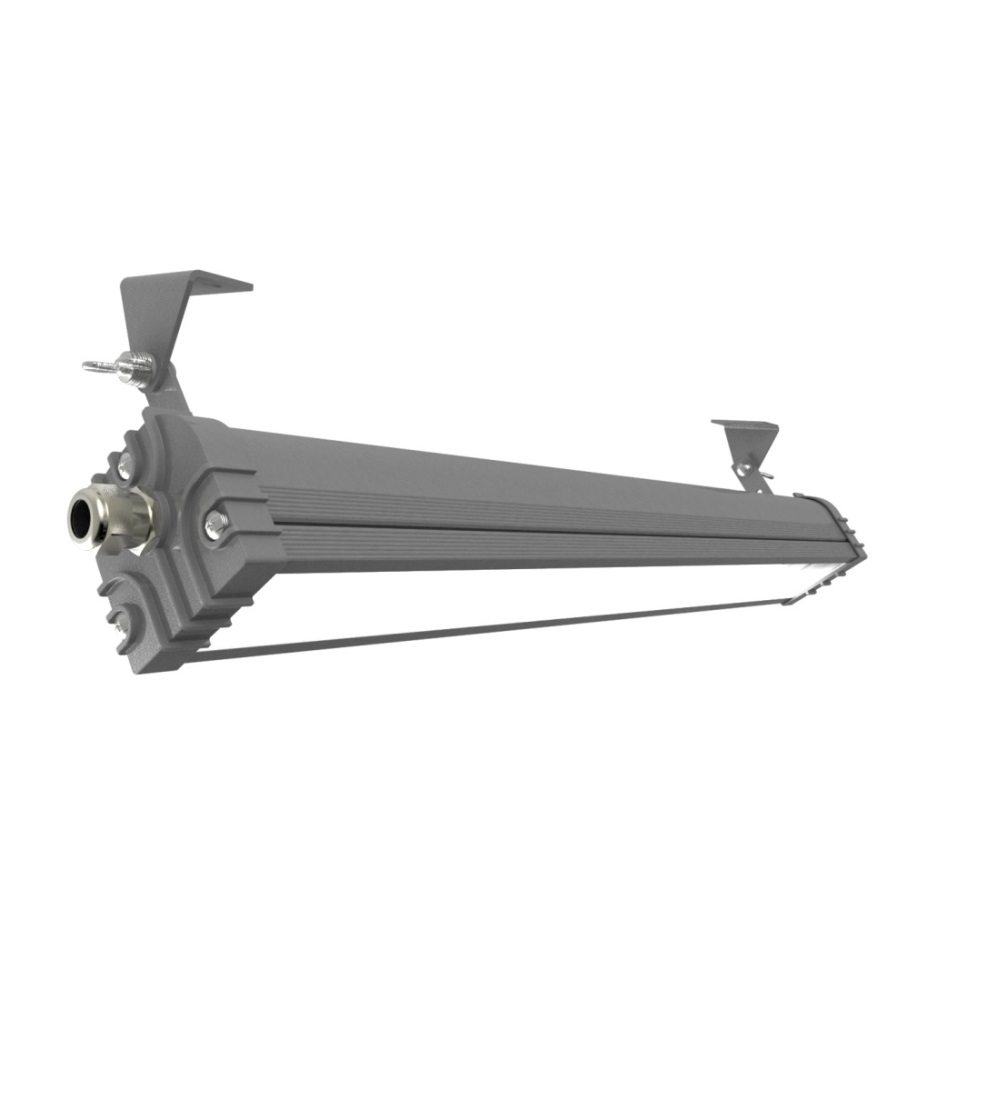 НаименованиеМощность, ВтРазмеры, ммЦена без НДС, руб., при заказе до 10 шт. Цена без НДС, руб., при заказе от 10 до 100 шт.Цена без НДС, руб., при заказе от 100 до 500 шт.Цена без НДС, руб., при заказе от 500 шт.РИЗУР-ЛАЙТ-ДДУ-656564х1000х682450225019601850РИЗУР-ЛАЙТ-ДДУ-505064х1000х682850262022802150РИЗУР-ЛАЙТ-ДДУ-424264х1000х683500322028002700РИЗУР-ЛАЙТ-ДДУ-353564х500х682350205018001700РИЗУР-ЛАЙТ-ДДУ-181864х500х682120195017001600